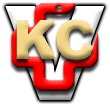 На основу члана 36. став 7. и  прилога 3Е Закона о јавним набавкама  („Службени гланик РС“, број 124/2012)КЛИНИЧКИ ЦЕНТАР ВОЈВОДИНЕУл. Хајдук Вељкова бр. 1Нови СадОбјављује:Обавештење о покретању преговарачкаг поступка без објављивања позива за подношење понуда 167-15-ПНазив, адреса и интернет страница наручиоцаКлинички центар Војводине, Хајдук Вељкова 1, 21000 Нови Сад, www.кцв.рсВрста наручиоцаКлинички центар Војводине, здравствоОпис предмета јавне набавкеПроширење постојећег PACS система за прихватање више студија с прегледима пацијената годишње (са 75.000 на 100.000 студија годишње) са имплементацијом нових софтверских лиценци Carestream Vue PACS система набавком радне станице која подржава Cardio CT анализу, праћење крвих судова и волуметријске анализе Carestream Vue PACS система као и могућност нарезивања CD/DVD пацијентата употребом лиценце за нарезивање студија Carestream Vue PACS система за потребе Центра за радиологију, Клиничког центра Војводине, 48219700 – програмски пакет за комуникацијски сервер. Основ за примену преговарачког поступка без објављовања позива у складу са чланом 36. Став 1. Тачка 2. Закона о јавним набавкама.Образложење:  У складу са чланом 36. Став 1. Тачка 2 Закона о јавним набавкама, предвиђено је да наручилац може спроводити преговарачки поступак без објављивања позива ако због техничких, односно уметничких разлога предмета јавне набавке или из разлога повезаних са заштитом искључивих права, набавку може извршити самоодређени понуђач. Понуђач  „Медиком“ д.о.о., ул. Поцерска 3, Шабацје једини који може надоградити, проширити и одржавати постојећи Carestream Health Vue PACS, на основу Овлашћења произвођача: „Carestream Health“ из Швајцарске   (сагласност Управе за јавне набавке, број 404-02-2106/15 од 10.08.2015. године))